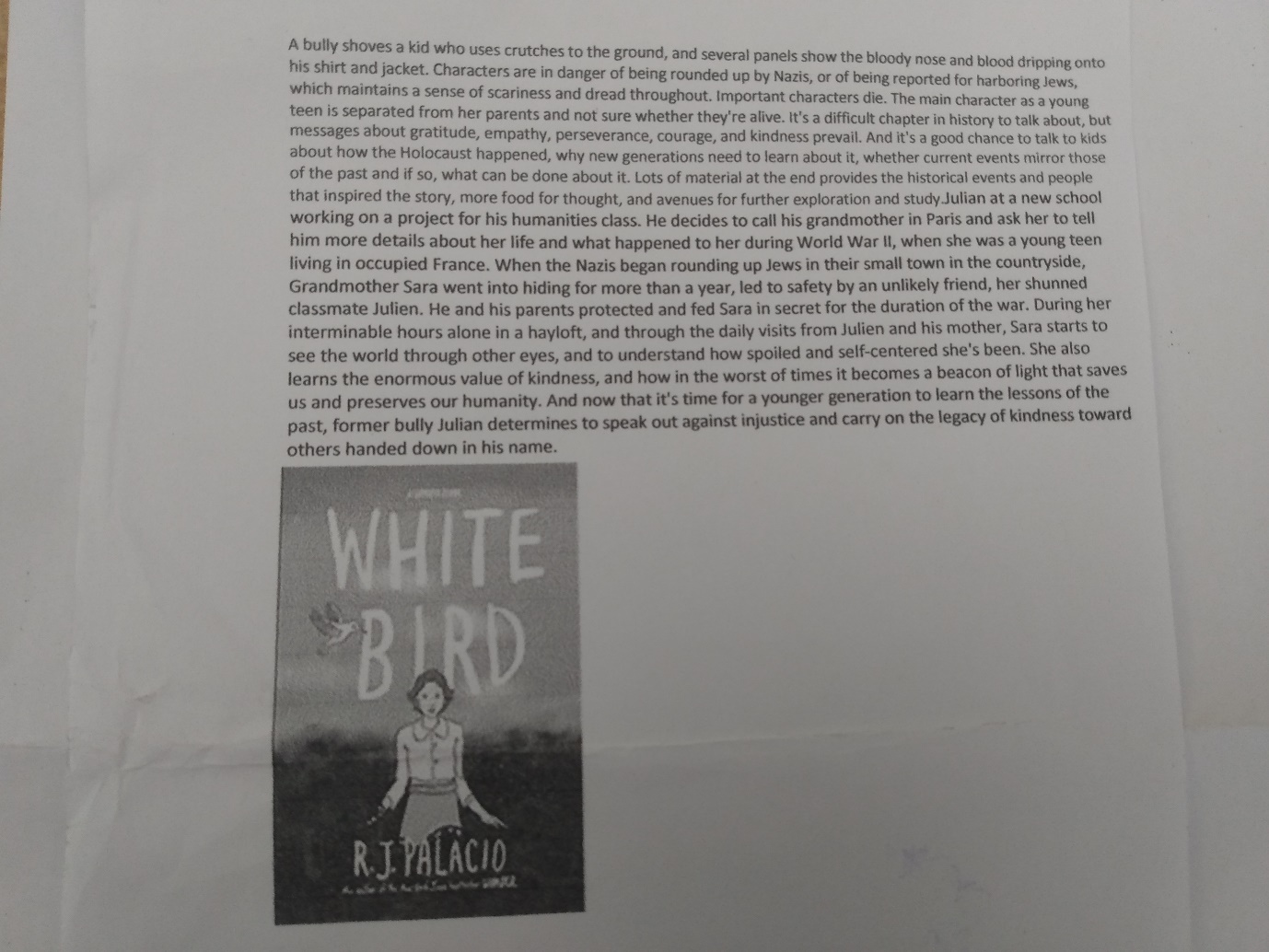 Dianna’s review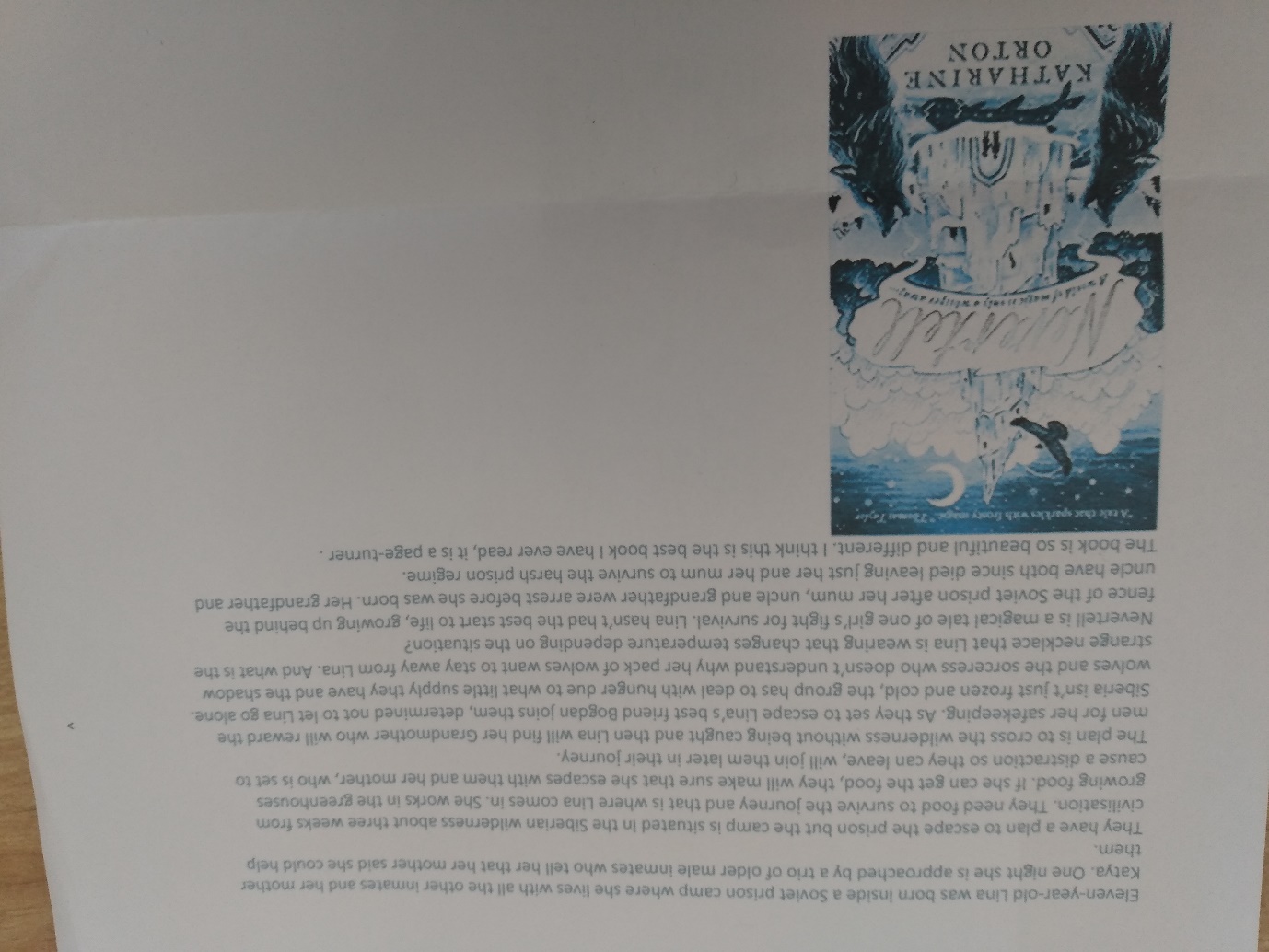 By Dianna Veleshchuk